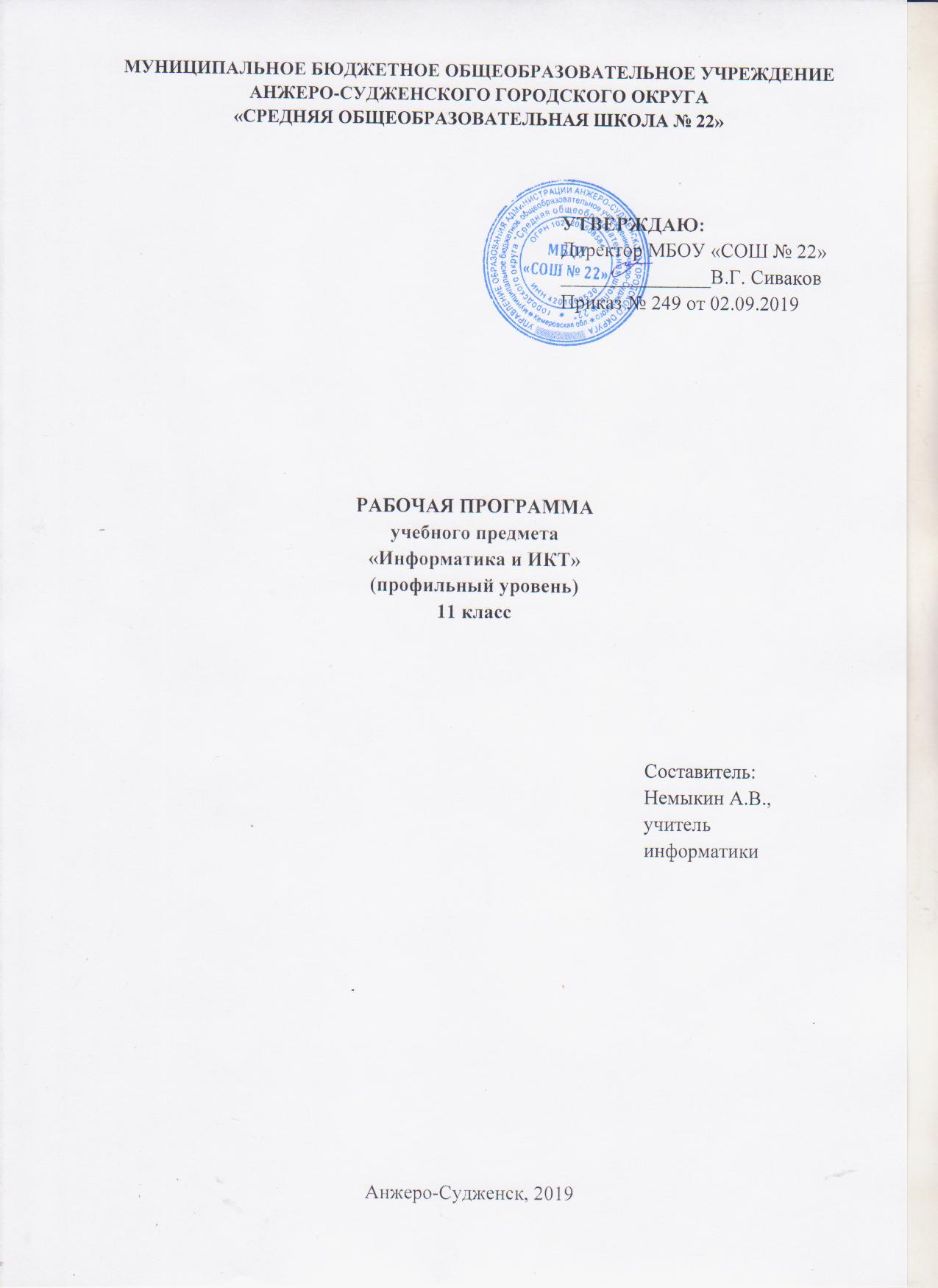 СодержаниеПояснительная записка	Рабочая программа по информатике и ИКТ (профильный уровень) при получении среднего общего образования составлена на основе Федерального компонента государственного стандарта среднего (полного) общего образования, утверждённого приказом Министерства образования Российской Федерации от 05.03.2004 № 1089, с изменениями на 7 июня 2017 года и на основе программы по информатике и информационным технологиям, взятых из сборника программ для общеобразовательных учреждений «Информатика 2-11 классы», составитель М.Н. Бородин. – М.: БИНОМ. Лаборатория знаний, 2010. 	Уровень программы: профильный. Программа рассчитана на 136 часов (4 часа в неделю). 	Изучение информатики и ИКТ на профильном уровне среднего общего образования направлено на достижение следующих целей: – освоение и систематизация знаний, относящихся к математическим объектам информатики; построению описаний объектов и процессов, позволяющих осуществлять их компьютерное моделирование; средствам моделирования; информационным процессам в биологических, технологических и социальных системах; – овладение умениями строить математические объекты информатики, в том числе логические формулы и программы на формальном языке, удовлетворяющие заданному описанию; создавать программы на языке программирования по их описанию; использовать общепользовательские инструменты и настраивать их для нужд пользователя; – развитие алгоритмического мышления, способностей к формализации, элементов системного мышления; – воспитание чувства ответственности за результаты своего труда; формирование установки на позитивную социальную деятельность в информационном обществе, на недопустимости действий, нарушающих правовые, этические нормы работы с информацией; – приобретение опыта проектной деятельности, создания, редактирования, оформления, сохранения, передачи информационных объектов различного типа с помощью современных программных средств; построения компьютерных моделей, коллективной реализации информационных проектов, информационной деятельности в различных сферах, востребованных на рынке труда.	Особенностью изучения информатики и информационно-коммуникационных технологий на профильном уровне является тесная взаимосвязь с подготовкой учащихся к осознанному выбору путей продолжения образования и будущей профессиональной деятельности, успешной сдачи ЕГЭ. 	Информатика – это наука о закономерностях протекания информационных процессов в системах различной природы, о методах, средствах и технологиях автоматизации информационных процессов. Она способствует формированию современного научного мировоззрения, развитию интеллектуальных способностей и познавательных интересов школьников; освоение базирующихся на этой науке информационных технологий необходимо школьникам, как в самом образовательном процессе, так и в их повседневной и будущей жизни. Изучение данного предмета содействует дальнейшему развитию таких умений, как: критический анализ информации, поиск информации в различных источниках, представление своих мыслей и взглядов, моделирование, прогнозирование, организация собственной и коллективной деятельности. Информационные процессы и информационные технологии являются сегодня приоритетными объектами изучения на всех уровнях школьного курса информатики. Одним из наиболее актуальных направлений информатизации образования является развитие содержания и методики обучения информатике, информационным и коммуникационным технологиям в системе непрерывного образования в условиях информатизации и массовой коммуникации современного общества. Информатика и информационные технологии – предмет, непосредственно востребуемый во всех видах профессиональной деятельности и различных траекториях продолжения обучения. Подготовка по этому предмету на профильном уровне обеспечивает эту потребность, наряду с фундаментальной научной и общекультурной подготовкой в данном направлении. 	Результаты обучения Результаты изучения предмета информатика и ИКТ приведены в разделе «Требования к уровню подготовки выпускников», который полностью соответствует стандарту. Требования направлены на реализацию личностно-ориентированного, деятельностного и практико-ориентированного подходов и задаются по трем базовым основаниям: «Знать/понимать», «Уметь», «Использовать приобретенные знания и умения в практической деятельности и повседневной жизни»).Учебно-тематический планСодержание учебного предметаИнформация и информационные процессыВиды информационных процессов.  Процесс передачи информации.  Сигнал, кодирование, декодирование, искажение информации.  Дискретное (цифровое) представление текстовой, графической, звуковой   информации   и видеоинформации.   Скорость   передачи   информации.   Восприятие, запоминание и обработка информации человеком, пределы чувствительности и разрешающей способности органов чувств.Системы, компоненты, состояние и взаимодействие компонентов. Информационное взаимодействие в системе, управление, обратная связь.Окружающий мир как иерархическая система. Основные этапы разработки и исследования моделей на компьютере. Модель в деятельности человека.  Описание (информационная модель) реального объекта и процесса, соответствие описания объекту и целям описания. Построение формальной модели движения тела, брошенного под углом к горизонту. Схемы, таблицы, графики, формулы как описания.  Использование описания (информационной модели) в процессе общения, практической деятельности, исследования.Математические модели: примеры логических и алгоритмических языков, их использование для описания объектов и процессов живой и неживой природы и технологии, в том числе физических, биологических, экономических процессов, информационных процессов в технических, биологических и социальных системах. Использование сред имитационного моделирования (виртуальных лабораторий) для проведения компьютерного эксперимента в учебной деятельности. Исследование моделей бросание мячика в стенку, диапазон углов, приближенное решение уравнений. Компьютерная модель движения тела в электронных таблицах. Графические и численные методы решения уравнений. Приближенное решение уравнений на языке программирования. Построение информационной модели с использованием метода Монте-Карло. Информационные модели развития популяций: построение и исследование модели в электронных таблицах и на языке программирования. Информационные оптимизационные модели: построение и исследование модели в электронных таблицах и на языке программирования. Построение информационной модели распознавания химических волоконМодели логических устройств компьютера, полусумматор и триггер, в электронных таблицах и на языке программирования. Информационные модели систем управления: создание моделей управления с обратной связью и без обратной связи.Системы счисления.Логика и алгоритмы.  Высказывания, логические операции, кванторы, истинность высказывания. Цепочки (конечные последовательности), деревья, списки, графы, матрицы (массивы), псевдослучайные последовательности. Индуктивное определение объектов.  Вычислимые функции, полнота формализации понятия вычислимости, универсальная  вычислимая  функция; Диагональное доказательство несуществования. выигрышные стратегии. сложность   вычисления;  проблема перебора.  задание вычислимой функции системой уравнений.  сложность описания. Кодирование с исправлением ошибок. Сортировка.Элементы  теории  алгоритмов.  Формализация  понятия  алгоритма.  Вычислимость. Эквивалентность алгоритмических моделей. Построение алгоритмов и практические вычисленияЯзык  программирования.  Типы  данных.  Основные  конструкции  языка программирования.  Система программирования. Основные этапы разработки программ. Разбиение задачи на подзадачи.Технологии создания и обработки текстовой информацииПонятие о настольных издательских системах. Макет и верстка в настольных издательских системах. Параметры документа  Основные типы приложений для создания документов. Текстовые блоки. Блоки изображений и таблиц.Создание компьютерных публикации – плаката в среде текстового редактора LibreOffice Writer и издательской системы Scribus.Использование  готовых  и  создание собственных  шаблонов.  Использование  систем проверки орфографии  и  грамматики.  Тезаурусы.  Использование  систем двуязычного  перевода  и  электронных словарей. Коллективная работа над текстом, в том числе в локальной компьютерной сети. Использование цифрового оборудования.Использование   специализированных   средств   редактирования   математических текстов   и графического представления математических объектов.Использование систем распознавания текстов.Технология создания и обработки графической и мультимедийной информацииПредставление  о  системах  автоматизированного  проектирования  конструкторских работ,  средах компьютерного  дизайна  и  мультимедийных  средах.  Форматы графических  и  звуковых  объектов.  Ввод  и обработка графических объектов. Ввод и обработка звуковых объектов.Использование инструментов специального программного обеспечения и цифрового оборудования.Создание графических комплексных объектов для различных предметных областей: преобразования, эффекты, конструирование. Создание и преобразование звуковых и аудиовизуальных объектов.Создание презентаций, выполнение учебных творческих и конструкторских работ.Опытные работы в области картографии, использование геоинформационных систем, в исследовании экологических и климатических процессов, городского и сельского хозяйства.Обработка числовой информацииМатематическая  обработка  статистических  данных,  результатов  эксперимента,  в том  числе  с использованием  компьютерных  датчиков.  Использование динамических  (электронных)  таблиц  для выполнения   учебных   заданий   из различных   предметных   областей:   обработка   результатов естественнонаучного  и математического  эксперимента,  экономических  и  экологических  наблюдений, социальных  опросов,  учета  индивидуальных  показателей  учебной  деятельности. Примеры  простейших задач бухгалтерского учета, планирования и учета средств.Использование  инструментов  решения  статистических  и  расчетно-графических задач.  Обработка числовой информации на примерах задач по учету и планированию.Технологии поиска и хранения информацииПредставление о системах управления базами данных, поисковых системах в компьютерных сетях, библиотечных  информационных  системах.  Компьютерные архивы  информации:  электронные  каталоги, базы   данных.   Организация   баз данных.   Примеры   баз   данных:   юридические,   библиотечные, здравоохранения, налоговые,  социальные,  кадровые.  Использование  инструментов  системы управления базами данных для формирования примера базы данных учащихся в школе.Использование  инструментов  поисковых  систем  (формирование  запросов)  для работы  с образовательными порталами и электронными каталогами библиотек, музеев, книгоиздания, СМИ в рамках учебных заданий из различных предметных областей. Правила цитирования источников информации.Телекоммуникационные технологииПредставления о средствах телекоммуникационных технологий: электронная почта, чат, телеконференции,  форумы,  телемосты,  интернет-телефония. Специальное  программное  обеспечение средств  телекоммуникационных технологий.  Использование  средств  телекоммуникаций  в  коллективной деятельности. Технологии и средства защиты информации в глобальной и локальной компьютерных сетях от  разрушения,  несанкционированного  доступа.  Правила подписки  на  антивирусные  программы  и  их настройка на автоматическую проверку сообщений.Инструменты  создания  информационных  объектов  для  Интернета.  Методы  и средства  создания  и сопровождения сайта.Технологии управления, планирования и организации деятельностиТехнологии   автоматизированного   управления   в   учебной   среде.   Технологии управления, планирования и организации деятельности человека. Создание организационных диаграмм и расписаний. Автоматизация контроля их выполнения.Системы  автоматического  тестирования  и  контроля  знаний.  Использование  тестирующих  систем  в учебной деятельности. Инструменты создания простых тестов и учета результатов тестирования.Требования к уровню подготовки выпускниковВ результате изучения информатики и информационных технологий на профильном уровне ученик должен знать/понимать:логическую символику;основные конструкции языка программирования в соответствии с задачами курса;свойства алгоритма алгоритмов и основные алгоритмические конструкции; тезис о полноте формализации понятия алгоритма;виды и свойства информационных моделей реальных объектов и процессов, методы и средства компьютерной реализации информационных моделей;общую структуру деятельности по созданию компьютерных моделей;назначение и области использования основных технических средств информационных и коммуникационных технологий и информационных ресурсов;виды и свойства источников и приемников информации, способы кодирования и декодирования, причины искажения информации при передаче; связь полосы пропускания канала со скоростью передачи информации;базовые принципы организации и функционирования глобальных компьютерных сетей;нормы информационной этики и права, информационной безопасности, принципы обеспечения информационной безопасности;способы и средства обеспечения надежного функционирования средств ИКТ;уметь:выделять информационный аспект в деятельности человека; информационное взаимодействие в простейших социальных, биологических и технических системах;строить информационные модели объектов, систем и процессов, используя для этого типовые средства (язык программирования, таблицы, графики, диаграммы, формулы и т.п.);вычислять логическое значение сложного высказывания по известным значениям элементарных высказываний;проводить статистическую обработку данных с помощью компьютера;интерпретировать результаты, получаемые в ходе моделирования реальных процессов;устранять простейшие неисправности, инструктировать пользователей по базовым принципам использования ИКТ;оценивать числовые параметры информационных объектов и процессов, объем памяти, необходимый для хранения информации; скорость передачи и обработки информации;оперировать информационными объектами, используя имеющиеся знания о возможностях информационных и коммуникационных технологий, в том числе создавать структуры храненияданных; пользоваться справочными системами и другими источниками справочной информации; соблюдать права интеллектуальной собственности на информацию;проводить виртуальные эксперименты и самостоятельно создавать простейшие модели в учебных виртуальных лабораториях и моделирующих средах;выполнять требования техники безопасности, гигиены, эргономики и ресурсосбережения при работе со средствами информатизации; обеспечение надежного функционирования средств ИКТ;использовать приобретённые знания и умения в практической деятельности и повседневной жизни для:поиска и отбора информации, в частности, связанной с личными познавательными интересами, самообразованием и профессиональной ориентацией;представления информации в виде мультимедиа объектов с системой ссылок (например, для размещения в сети); создания собственных баз данных, цифровых архивов, медиатек;подготовки и проведения выступления, участия в коллективном обсуждении, фиксации его хода и результатов;личного и коллективного общения с использованием современных программных и аппаратных средств коммуникаций;соблюдения требований информационной безопасности, информационной этики и права;приобретения практического опыта деятельности, предшествующей профессиональной, в основе которой лежит данный учебный предмет.Список литературыИнформатика и ИКТ. Профильный уровень: учебник для 11 класса/ Угринович Н. Д. - 5-е изд. – М.: БИНОМ. Лаборатория знаний, 2013. Информатика. Задачник-практикум: в 2т./ под.ред. Семакина И.Г., Хеннера Е.К. – М.: БИНОМ. Лаборатория знаний, 2011. Семакин И.Г., Хеннер Е.К. Информатика: 11 класс. – М.: БИНОМ. Лаборатория знаний, 2013.1.Пояснительная записка32.Учебно-тематический план53.Содержание учебного предмета64.Требования к уровню подготовки выпускников105.Список литературы12№Наименование темКоличество часов1Информация и информационные процессы362Технологии создания и обработки текстовой информации153Технология создания и обработки графической и мультимедийной информации134Обработка числовой информации285Технологии поиска и хранения информации166Телекоммуникационные технологии177Технологии управления, планирования и организации деятельности11ИТОГО136